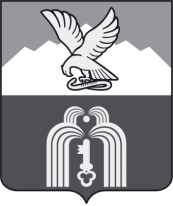 ИЗБИРАТЕЛЬНАЯ КОМИССИЯМуниципального образованияГОРОДА-КУРОРТА ПЯТИГОРСКАП О С Т А Н О В Л Е Н И Е19 августа 2021 г.                                                                                        № 46/369г. ПятигорскОб обращении в Пятигорский городской суд с административным исковым заявлением об отмене регистрации кандидата в депутаты Думы города Пятигорска шестого созыва по многомандатному избирательному округу № 9 Пересадина Алексея Ивановича	21.07.2021 г. в 12 часов 31 минут Пересадин Алексей Иванович обратился в избирательную комиссию муниципального образования города-курорта Пятигорска с заявлением от 21 июля 2021 года о согласии баллотироваться кандидатом в депутаты Думы города Пятигорска шестого созыва по многомандатному избирательному округу № 9, будучи выдвинутым избирательным объединением «Ставропольское региональное отделение Политической партии ЛДПР – Либерально-демократическая партия России». 23.07.2021 г.  12 часов 42 минуты Пересадиным Алексеем Ивановичем в избирательную комиссию муниципального образования города-курорта Пятигорска были представлены документы, необходимые для регистрации кандидата по многомандатному избирательному округу № 9. 30.07.2021 года в 17 часов 24 минуты Пересадин Алексей Иванович зарегистрирован в качестве кандидата в депутаты Думы города Пятигорска шестого созыва по многомандатному избирательному округу № 9 (Постановление избирательной комиссии муниципального образования города-курорта Пятигорска от 30 июля 2021 г. № 38/309).	Порядок представления в избирательную комиссию документов о самовыдвижении кандидата, выдвижении кандидата избирательным объединением установлен статьёй 22 Закона Ставропольского края от 12 мая 2017 № 50-кз «О выборах в органы местного самоуправления муниципальных образований Ставропольского края» (далее - Закон Ставропольского края 50-кз). Согласно абзацу четвертому части 1 статьи 22 Закона Ставропольского края 50-кз если у кандидата имелась или имеется судимость, в заявлении указываются сведения о судимости кандидата в объеме, установленном подпунктом 58 статьи 2 Федерального закона 12 июня 2002 года № 67-ФЗ «Об основных гарантиях избирательных прав и права на участие в референдуме граждан Российской Федерации» (далее - Федеральный закон № 67-ФЗ), а если судимость снята или погашена, - также сведения о дате снятия или погашения судимости.	Руководствуясь статьёй 28 Закона Ставропольского края 50-кз, Избирательная комиссия муниципального образования города-курорта Пятигорска направила представление о проверке сведений о судимости кандидата в информационный центр ГУ МВД России по Ставропольскому краю.	Согласно полученным данным информационного центра ГУ МВД России по Ставропольскому краю: «Пересадин Алексей Иванович 30.07.1977 года рождения, осужден 19.09.2001 г. по приговору Пятигорского городского суда Ставропольского края по пунктам «а, б» части 2 статьи 213 УК РФ к наказанию в виде лишения свободы сроком на 3 года в соответствии со статьёй 73 УК РФ условно с испытательным сроком на 2 года, Постановлением Пятигорского городского суда Ставропольского края от  02.10.2002 г. статьи 74 УК РФ условное осуждение отменено, судимость снята».	В заявлении от 21 июля 2021 года о согласии баллотироваться кандидатом в депутаты Думы города Пятигорска шестого созыва по многомандатному избирательному округу № 9, Пересадин Алексей Иванович сведений о судимости не представил. Сведения о судимости Пересадина А.И. не были и не могли быть известны избирательной комиссии муниципального образования города-курорта Пятигорска на момент принятия решения о его регистрации, в связи с чем являются вновь открывшимися обстоятельствами.	В соответствии с пунктом з) части 7 статьи 76 Федерального закона 67-ФЗ установление факта сокрытия кандидатом сведений о своей судимости является основанием для отмены решения избирательной комиссии муниципального образования города-курорта Пятигорска о регистрации кандидата Пересадин А.И. судом.Федеральным законом № 67-ФЗ предусмотрена обязанность кандидата на этапе выдвижения сообщить соответствующей избирательной комиссии информацию об имеющейся либо имевшейся у него судимости, включая даты ее снятия и погашения (п. 2.1 ст. 33 Федеральным законом № 67-ФЗ), при этом сведения о судимости в обязательном порядке включают в себя элементы, предусмотренные подп. 58 ст. 2 Федерального закона № 67-ФЗ. Нарушение данных требований влечет отказ кандидату в регистрации (подп. "е" п. 24 ст. 38 Федеральным законом № 67-ФЗ). В случае если кандидат уже зарегистрирован и избирательной комиссией выявлено сокрытие им факта имеющейся либо имевшейся судимости, данное обстоятельство является основанием для обращения зарегистрировавшей кандидата избирательной комиссии либо кандидата, зарегистрированного по тому же избирательному округу, в суд с исковым заявлением об отмене его регистрации. Согласно ч. ч. 2 и 6 ст. 86 Уголовного кодекса Российской Федерации, лицо, освобожденное от наказания, считается несудимым, а погашение или снятие судимости аннулирует все правовые последствия, предусмотренные Уголовным кодексом Российской Федерации, связанные с судимостью.Между тем судимость, как неоднократно указывал в своих решениях Конституционный Суд Российской Федерации (Постановление Конституционного Суда Российской Федерации от 10 октября 2013 г. N 20-П // СЗ РФ. 2013. N 43. Ст. 5622; Определение Конституционного Суда Российской Федерации от 10 марта 2016 г. N 450-О // Вестник Конституционного Суда Российской Федерации. 2016. N 6.), за пределами уголовно-правового регулирования приобретает автономное значение и влечет не уголовно-правовые, а общеправовые, опосредованные последствия, которые устанавливаются не Уголовным кодексом Российской Федерации, а иными федеральными законами, исходя из природы и специфики регулирования соответствующих отношений, не предполагающих ограничений уголовно-правового характера.Согласно ч. 5 ст. 240 Кодекса административного судопроизводства Российской Федерации административное исковое заявление об отмене регистрации кандидата, списка кандидатов может быть подано в суд не позднее чем за восемь дней до дня голосования. Согласно части 11 ст. 239 Кодекса административного судопроизводства Российской Федерации с административным исковым заявлением об отмене регистрации кандидата может обратиться избирательная комиссия, зарегистрировавшая кандидата, то есть, в данном случае, избирательная комиссия муниципального образования города-курорта Пятигорска.ПОСТАНОВЛЯЕТ:	1. Обратиться в Пятигорский городской суд с административным исковым заявлением об отмене регистрации кандидата в депутаты Думы города Пятигорска шестого созыва по многомандатному избирательному округу № 9 Пересадина Алексея Ивановича.2. Направить копию настоящего постановления в общественно-политическую газету «Пятигорская правда» для опубликования.3. Настоящее постановление подлежит размещению на сайте муниципального образования города-курорта Пятигорска в информационно - телекоммуникационной сети «Интернет» и вступает в силу со дня его подписания.Председатель                    							М.В.ВоронкинСекретарь 									      Ю.Л.Пивоварова